STAFF DETAILS      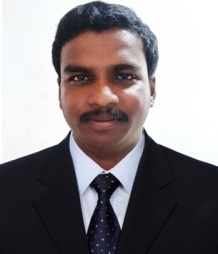 Staff Name:Dr.D.DamodharanFaculty ID:10371Date of Joining:04.01.2012Designation:Assistant ProfessorQualification:M.E., Ph.D.,Teaching Experience:13 yearsArea of Specialization:Thermal EngineeringSubjects Handled:Heat and Mass Transfer, Thermal Engineering, Advanced I.C Engines, Engineering Thermodynamics, Power Plant Engineering, Fluid Mechanics and Machinery. Books Published:3Journals Published:30Conference / Workshop attended:7/20Patent Details:2 PublishedFunded Project Details:-Awards & Achievements:1. Received Outstanding Contribution in reviewing - April 2018 for Energy Conversion and Management awarded by Elsevier2. External Examiner for several Ph.D Viva-Voce Examinations. 